2211LEinhebelmischer mit AuszugbrauseArt. 2211L AusschreibungstextEinhebelmischer für Spültisch mit Schwenkauslauf L. 200 H. 105. 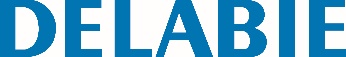 Auszugbrause mit 2 Strahlarten, umstellbar zwischen Standard/Regenstrahl. Keramikkartusche Ø 40 mit voreingestellter Warmwasserbegrenzung. Körper innen glatt. Durchflussmenge 12 l/min bei 3 bar. Abgangsstutzen für Mischwasser aus Messing L. 105. Brauseschlauch BIOSAFE bakteriostatisch: transparentes Polyurethan, innen und außen glatt, geringes Wasservolumen (Innen-Ø 6). Mit spezifischer Rückholhilfe. Körper aus Messing verchromt mit Betätigung durch Hygienehebel. Flexible Schläuche G 3/8 aus PEX, verstärkte Befestigung und Verdrehsicherung durch 2 Edelstahlbolzen. 10 Jahre Garantie.